ANGLIČTINA – 4. TŘÍDA – 10. 11. 2020Zdravím Vás, milí čtvrťáci.Dneska budete mít poprvé úkol na classroom: DOMÁCÍ ÚKOLY – Přítomný čas prostý. (naučím vás v online hodině, jak rozkliknou a poslat zpět na kontrolu).Druhý úkol: Slovníček str. 8 – 9 – učit slovíčka. Stále si opakuj tázací výrazy Who, Where ….A příslovce, které jste si zapisovali do sešitu: Always, sometimes …….Pěkný zbytek dne Z. S.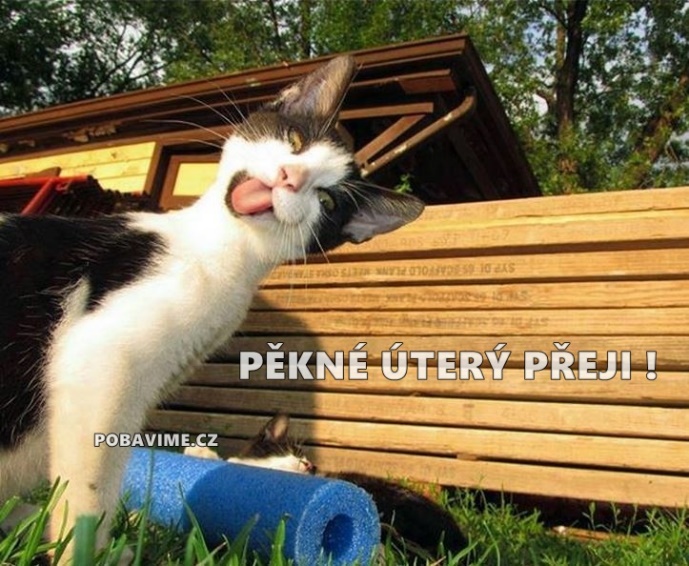 